Odlévání svíček do foremOdlévání svíček do vytvořených forem jsou činnosti, které patří d oblasti zájmu včelařského kroužku. Jde o činnost, která je u dětí velmi oblíbená a má velmi dobrý ohlas i u veřejnosti.Pomůcky: včelí vosk (zbytky včelích plátů nebo starých svíček), knot, lýko, hřebíčky, kamínky, mušličky. Starý hrnec nebo plechovka, papír a izolepa nebo forma na odlévání vosku, vykrajovátko, nůžky, nůž.Doporučujeme knihu, ze které je i tento nápad: Tvoříme z přírodních materiálů, autorka: Michala Šmikmátorová
K zakoupení na http://knihy.cpress.cz .Metodické poznámky: Odlévání svíček je činnost časově náročná, vyžadující dobrou organizaci ze strany vedoucího a kázeň ze strany dětí. Polití roztaveným voskem ničí oblečení a může se jím dítě i popálit.  Proto je vhodné pracovat v menších skupinách. Práci vedoucí nejdříve předvede. Pak jednotliví mladí členové kroužku  odlévají po sobě svoji svíčku. Práci je třeba organizovat v klidu, bez zbytečných zmatků a strkání. Odlitý vosk je třeba nechat řádně vychladnout, pak teprve formu otevřít s víčku vyjmout. Knot je potřeba celý omočit ve vosku, aby po zapálení neodhořel a svíčka nezhasla. Pracovní postup:1. Včelí vosk pomalu rozehřejeme ve starém hrnci nebo plechovce. Z papíru stočíme kornout, kterým protáhneme knot (kornout zalepíme izolepou). Vosk opatrně nalijeme do papírové formy a necháme ztuhnout (posadíme na sklenici s úzkým hrdlem, aby byla hladina vosku vodorovně.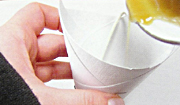 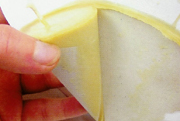 2. Po ztuhnutí vosku opatrně odlepíme a zastřihneme knot.3. Do teplého vosku zapícháme hřebíčky, kamínky, mušličky,...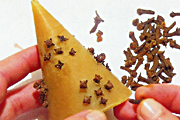 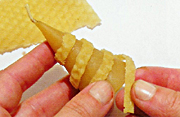 4. Svíčku můžeme ozdobit také proužkem včelího plátu, stačí lehce přimáčknout na teplou svíčku.5. Ukázky svíček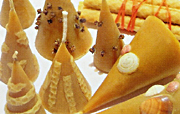 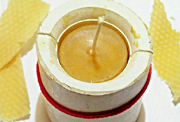 6. Další možností tvorby svíček je odlévání do pryžové formy. Forma se skládá ze dvou dílů, které přiložíme k sobě a stáhneme gumičkou (nezapomeneme vložit knot). Do formy nalijeme vosk a necháme ztuhnout.7. Vosk po zchladnutí odskočí od stěny formy a svíčku tak snadno vyjmeme. Knot zastřihneme podle potřeby.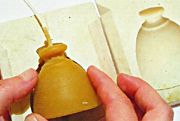 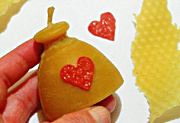 8. Z plátuj vykrojíme srdíčko (vánočním vykrajovátkem) a nabarvíme ho červenou temperou. Přimáčkneme na teplou svíčku nebo ozdobu nahřejeme a přitiskneme.9. Nakonec můžeme zvonečky ovázat barevným lýkem nebo dárkově zabalit třeba s kouskem skořice či sušeného pomeranče.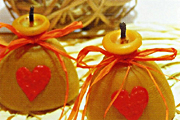 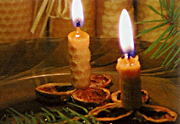 10. Netradiční lodičky vytvoříme ze tří půlek skořápek ořechů slepených sekundovým lepidlem. Svíčku stočíme z proužků plátu a přilepíme na skořápky.